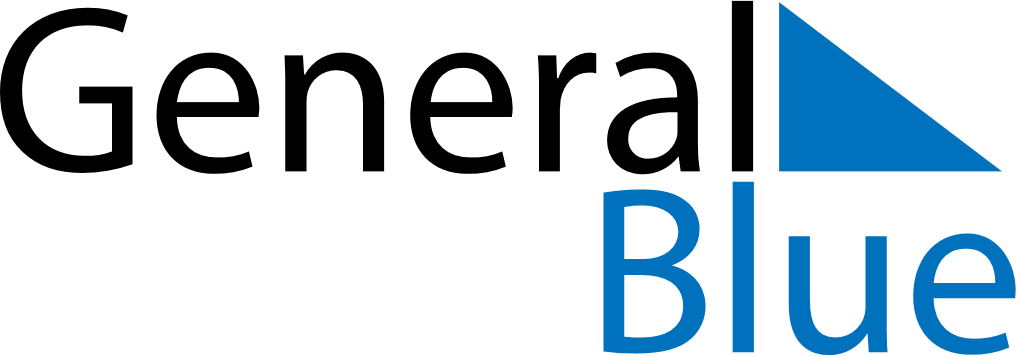 Weekly CalendarOctober 20, 2019 - October 26, 2019Weekly CalendarOctober 20, 2019 - October 26, 2019Weekly CalendarOctober 20, 2019 - October 26, 2019Weekly CalendarOctober 20, 2019 - October 26, 2019Weekly CalendarOctober 20, 2019 - October 26, 2019Weekly CalendarOctober 20, 2019 - October 26, 2019SUNDAYOct 20MONDAYOct 21TUESDAYOct 22WEDNESDAYOct 23THURSDAYOct 24FRIDAYOct 25SATURDAYOct 26